ОСНОВНО УЧИЛИЩЕ “ПАНАЙОТ ХИТОВ”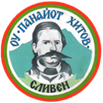 8800, гр. Сливен, ул. ”Братя Кутеви” № 12A тел.: 044/667663, е-mail: p_hitov@abv.bgСЪОБЩЕНИЕЗА ПОПРАВИТЕЛНИ ИЗПИТИРедовна поправителна сесия, месец юни 2022 г.Учениците могат да се обръщат към учителите по учебните предмети за консултации и указания през всички работни дни до деня на провеждане на поправителния изпит от 08.00 часа до 10.00 часа.Изпит по учебен предметДатаНачален часМясто на провежданеСрок и място за оповестяване на резултатите от изпитаМатематика ЗП29.06.2022 г.Математика ЗП29.06.2022 г.     08.30 ч.Кабинета на директора два дни след приключване на изпита и попълване на протоколитеМатематика ЗП29.06.2022 г.Математика ЗП29.06.2022 г.     08.30 ч.Каб. по математикаКабинета на директора два дни след приключване на изпита и попълване на протоколите